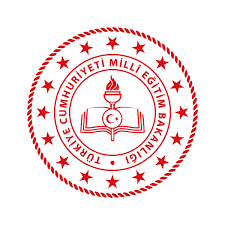 KADIKÖY İLÇE MİLLİ EĞİTİM MÜDÜRLÜĞÜBURSLULUK SINAVI BAŞVURU DEĞERLENDİRME FORMUKurum AdıÖzel Göztepe Özeliz Özel Öğretim KursuÖzel Göztepe Özeliz Özel Öğretim KursuÖzel Göztepe Özeliz Özel Öğretim KursuÖzel Göztepe Özeliz Özel Öğretim KursuKurum Kodu99969406999694069996940699969406Bursluluk Sınavı Başvurusu İle İlgili İncelenen HususlarBursluluk Sınavı Başvurusu İle İlgili İncelenen HususlarBursluluk Sınavı Başvurusu İle İlgili İncelenen HususlarBursluluk Sınavı Başvurusu İle İlgili İncelenen HususlarEvet / Hayırİl Milli Eğitim Müdürlüğü tarafından gönderilen yazı örneğine uygun mu?İl Milli Eğitim Müdürlüğü tarafından gönderilen yazı örneğine uygun mu?İl Milli Eğitim Müdürlüğü tarafından gönderilen yazı örneğine uygun mu?İl Milli Eğitim Müdürlüğü tarafından gönderilen yazı örneğine uygun mu?Yazının üst bilgi ve alt bilgi kısmı doğru yazılmış mı?Yazının üst bilgi ve alt bilgi kısmı doğru yazılmış mı?Yazının üst bilgi ve alt bilgi kısmı doğru yazılmış mı?Yazının üst bilgi ve alt bilgi kısmı doğru yazılmış mı?Yazının üst bilgi ve alt bilgi kısmında istenen bilgilerin hepsi var mı?Yazının üst bilgi ve alt bilgi kısmında istenen bilgilerin hepsi var mı?Yazının üst bilgi ve alt bilgi kısmında istenen bilgilerin hepsi var mı?Yazının üst bilgi ve alt bilgi kısmında istenen bilgilerin hepsi var mı?Sayıdan sonra kurum kodu doğru yazılmış mı?Sayıdan sonra kurum kodu doğru yazılmış mı?Sayıdan sonra kurum kodu doğru yazılmış mı?Sayıdan sonra kurum kodu doğru yazılmış mı?Dosya kodu doğru yazılmış mı? (okullar 405, kurslar 410 olacak)Dosya kodu doğru yazılmış mı? (okullar 405, kurslar 410 olacak)Dosya kodu doğru yazılmış mı? (okullar 405, kurslar 410 olacak)Dosya kodu doğru yazılmış mı? (okullar 405, kurslar 410 olacak)Bursluluk sınavının ücretsiz yapılacağı yazılmış mı?Bursluluk sınavının ücretsiz yapılacağı yazılmış mı?Bursluluk sınavının ücretsiz yapılacağı yazılmış mı?Bursluluk sınavının ücretsiz yapılacağı yazılmış mı?Reklam ve ilanlarda öğrenci resimleri, isimleri, başarı durum bilgilerinin kullanılmayacağı yazılmış mı?Reklam ve ilanlarda öğrenci resimleri, isimleri, başarı durum bilgilerinin kullanılmayacağı yazılmış mı?Reklam ve ilanlarda öğrenci resimleri, isimleri, başarı durum bilgilerinin kullanılmayacağı yazılmış mı?Reklam ve ilanlarda öğrenci resimleri, isimleri, başarı durum bilgilerinin kullanılmayacağı yazılmış mı?Kişisel verilerin istenmemesi kuralına uyuluyor mu?Kişisel verilerin istenmemesi kuralına uyuluyor mu?Kişisel verilerin istenmemesi kuralına uyuluyor mu?Kişisel verilerin istenmemesi kuralına uyuluyor mu?Başvuru şekli açıklayıcı yazılmış mı?Başvuru şekli açıklayıcı yazılmış mı?Başvuru şekli açıklayıcı yazılmış mı?Başvuru şekli açıklayıcı yazılmış mı?Sınav tarihi yazılmış mı?Sınav tarihi yazılmış mı?Sınav tarihi yazılmış mı?Sınav tarihi yazılmış mı?Sınav yeri, adresiyle birlikte yazılmış mı?Sınav yeri, adresiyle birlikte yazılmış mı?Sınav yeri, adresiyle birlikte yazılmış mı?Sınav yeri, adresiyle birlikte yazılmış mı?Sonuçların açıklanacağı tarih yazılmış mı?Sonuçların açıklanacağı tarih yazılmış mı?Sonuçların açıklanacağı tarih yazılmış mı?Sonuçların açıklanacağı tarih yazılmış mı?Sonuçların açıklanacağı yer yazılmış mı?Sonuçların açıklanacağı yer yazılmış mı?Sonuçların açıklanacağı yer yazılmış mı?Sonuçların açıklanacağı yer yazılmış mı?Sınava katılacaklar net olarak yazılmış mı?Sınava katılacaklar net olarak yazılmış mı?Sınava katılacaklar net olarak yazılmış mı?Sınava katılacaklar net olarak yazılmış mı?Katılım şartları net olarak yazılmış mı?Katılım şartları net olarak yazılmış mı?Katılım şartları net olarak yazılmış mı?Katılım şartları net olarak yazılmış mı?Sınav şartları ve şekli net olarak yazılmış mı?Sınav şartları ve şekli net olarak yazılmış mı?Sınav şartları ve şekli net olarak yazılmış mı?Sınav şartları ve şekli net olarak yazılmış mı?Her sınıf düzeyinde tek oturum şartına uyulmuş mu?Her sınıf düzeyinde tek oturum şartına uyulmuş mu?Her sınıf düzeyinde tek oturum şartına uyulmuş mu?Her sınıf düzeyinde tek oturum şartına uyulmuş mu?Burs verme şartları ve miktarı net olarak yazılmış mı?Burs verme şartları ve miktarı net olarak yazılmış mı?Burs verme şartları ve miktarı net olarak yazılmış mı?Burs verme şartları ve miktarı net olarak yazılmış mı?Bursun neleri kapsadığı, neleri kapsamadığı net olarak yazılmış mı?Bursun neleri kapsadığı, neleri kapsamadığı net olarak yazılmış mı?Bursun neleri kapsadığı, neleri kapsamadığı net olarak yazılmış mı?Bursun neleri kapsadığı, neleri kapsamadığı net olarak yazılmış mı?Burs süresi net olarak yazılmış mı?Burs süresi net olarak yazılmış mı?Burs süresi net olarak yazılmış mı?Burs süresi net olarak yazılmış mı?Burs verilecek öğrenci sayısı net olarak yazılmış mı? Hangi sıralamaya veya puana karşılık olarak yüzde kaç oranında burs verileceği açıklayıcı bir şekilde yazılmış mı?Burs verilecek öğrenci sayısı net olarak yazılmış mı? Hangi sıralamaya veya puana karşılık olarak yüzde kaç oranında burs verileceği açıklayıcı bir şekilde yazılmış mı?Burs verilecek öğrenci sayısı net olarak yazılmış mı? Hangi sıralamaya veya puana karşılık olarak yüzde kaç oranında burs verileceği açıklayıcı bir şekilde yazılmış mı?Burs verilecek öğrenci sayısı net olarak yazılmış mı? Hangi sıralamaya veya puana karşılık olarak yüzde kaç oranında burs verileceği açıklayıcı bir şekilde yazılmış mı?Sıralamada veya puanlamada eşitlik olması durumunda ne yapılacağı yazılmış mı?Sıralamada veya puanlamada eşitlik olması durumunda ne yapılacağı yazılmış mı?Sıralamada veya puanlamada eşitlik olması durumunda ne yapılacağı yazılmış mı?Sıralamada veya puanlamada eşitlik olması durumunda ne yapılacağı yazılmış mı?Bursun kesilme şartları net olarak yazılmış mı?Bursun kesilme şartları net olarak yazılmış mı?Bursun kesilme şartları net olarak yazılmış mı?Bursun kesilme şartları net olarak yazılmış mı?Son sayfaya imza, diğer sayfalara paraf atılmış mı?Son sayfaya imza, diğer sayfalara paraf atılmış mı?Son sayfaya imza, diğer sayfalara paraf atılmış mı?Son sayfaya imza, diğer sayfalara paraf atılmış mı?Yukarıdaki bursluluk sınavının yapılması komisyonumuzca uygun görülmektedir / görülmemektedir.Yukarıdaki bursluluk sınavının yapılması komisyonumuzca uygun görülmektedir / görülmemektedir.Yukarıdaki bursluluk sınavının yapılması komisyonumuzca uygun görülmektedir / görülmemektedir.Yukarıdaki bursluluk sınavının yapılması komisyonumuzca uygun görülmektedir / görülmemektedir.Yukarıdaki bursluluk sınavının yapılması komisyonumuzca uygun görülmektedir / görülmemektedir.16.01.202016.01.202016.01.202016.01.202016.01.2020Hacı Hasan KOZANHacı Hasan KOZANTurgay Nail BEZEKGülhan TURANÇİFTÇİGülhan TURANÇİFTÇİŞube MüdürüŞube MüdürüBeden Eğitimi ÖğretmeniÇocuk Gelişimi ve Eğitimi ÖğretmeniÇocuk Gelişimi ve Eğitimi Öğretmeni